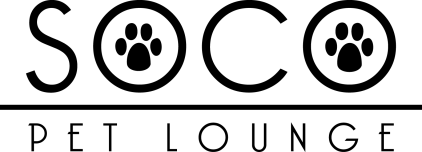 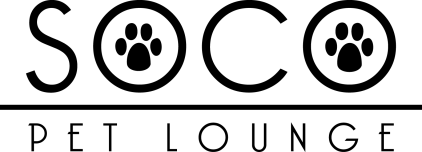 Boarding/Guest Agreement & Release Form ___Flyer/Coupon     ___Facebook     ___Friend/Family     ___Other (explain):_____________________________ All pets must have written documentation from a licensed veterinarian of recent vaccinations. If your animal is not vaccinated at the time of drop-off, SOCO Pet Lounge can ensure your pet receives the proper veterinary care and vaccinations (a fee will be assessed for this service that must be paid in full upon pickup).  *Please see vaccine requirements under SOCO Pet Lounge Policies. Method of flea control: ________________________ 	Date the dosage was administered: ____________ *All animals must be on flea control or there will be a fee for SOCO Pet Lounge to provide/administer. Method of heartworm control: ___________________ 	Date the dosage was administered: ____________ Please describe any recent or ongoing medical or physical conditions and/or issues (including anxiety, seizures, special needs, etc): __________________________________________________________________________________________________________________________________________________________________________________________ Has your pet ever stayed in a Boarding or Daycare facility around other animals? _____Yes / _____No 	 Is your pet socialized (friendly, agreeable, social) to other pets and people? ___ Yes/ ___ No. If No, please describe your pet’s demeanor/attitude:____________________________________________________________ Has your pet ever bitten or exhibited aggressive behavior towards another animal or person? _____Yes / _____ No. If Yes, describe: ______________________________________________________________________ (Dogs only) Has your pet ever attempted to climb, jump or escape an enclosed area (digging, chewing, etc.)? _____Yes / _____No.  If Yes, describe: ____________________________________________________________ Veterinarian/Clinic: ______________________________________________ Phone: _______________________   Address: ___________________________________ City: _________________ State: _____ Zip: ____________ Other person(s) authorized by owner(s) to pick-up with proper ID: ____________________________________________________________________________________________ ____ Initial here if you want the ability (by phone or writing or fax at a later date) to authorize SOCO Pet Lounge to release your pet to persons other than the person listed above.  By initialing, you release SOCO Pet Lounge from any and all responsibility for releasing your pet to any person SOCO Pet Lounge believes to be authorized by you. Emergency contact (IF other than owner): _________________________________ Phone: _________________ SOCO Pet Lounge Policies: Vaccines: Required vaccines for dogs are Rabies (At least every 36 months), DHLPP (Distemper, Hepatitis, Leptospirosis, Parainfluenza, Parvovirus - Every 12 months) and Bordetella (Intra-nasal every 6 months OR injection every 12 months).  Required vaccines for cats are Rabies (At least every 36 months), FVRCP (Feline Viral Rhinotracheitis, Calicivirus, Panleukopenia - Every 12 months) and FeLV – Feline Leukemia Virus (Every 12 months).  In order to board your pet, you must show documentation from a licensed veterinarian that verifies all vaccinations are current.  If any vaccinations are past due, your pet(s) must be vaccinated prior to the first visit for his/her protection, as well as for the protection of others.  Fees for vaccines administered at this facility will be added to your bill.  All puppies/kittens must have completed their first full set of vaccinations in order to stay. Parasites: All pets must be free from external (e.g. fleas, ticks) and internal parasites (e.g. hookworms, roundworms). At our discretion, if internal or external parasites are found the cost of treatment will be added to your bill.  Diet: We routinely feed a premium maintenance dry food appropriate for the age and species of your pet.  Prescription diets or canned maintenance diets are available and will be added to your bill at retail cost unless provided by you. There will be a charge of $3 per day, per animal for the use of house food.  We will provide the type of food we deem appropriate for your pet.  To help ensure your pet avoids an upset stomach, we recommend you provide your pet’s standard food of choice.  You will be charged retail price for food requested above/beyond our house food.  If you are providing a diet from home or request specific instructions, please note here:______________________________________________________________  Medication: We will administer any basic required medications to your pet(s) at no additional charge. Special or non-standard medication methods may incur a fee for administration.  Only medication prescribed by a licensed veterinarian and appropriately labeled will be given. If medications need to be filled or refilled, the charges will be added to your bill.  Pets requiring extensive medical monitoring or treatment will be hospitalized by our veterinary care provider and will be charged for hospitalization in addition to any and all other fees incurred. Medication to be administered:_____________________________________________________________ All animals must have an ID tag on non-choke/pinch collar with name and owner phone number.  All dogs must be on a leash when entering or leaving the facility. All cats must enter and leave the facility in a carrier. Boarding fees will be charged per night of your pets stay regardless of the time admitted or released.  Pets picked up after 11am on Monday through Friday will be charged a half-day of Daycare in addition to the Boarding fees.  On Saturday and Sunday, pets not picked up during business hours will be charged an additional night of Boarding.  Pets must be picked up during normal business hours.  We are unable to discharge pets after hours. Personal items may be left only at your own risk.  We are not responsible for loss or damage.  For your pet’s safety, we do not allow rawhides or tennis balls as these can be choking hazards.  We reserve the right to refuse any items at our discretion.  List of personal items: _____________________________________________________________________________________ SOCO Pet Lounge cannot guarantee the health of any animal, but pledges to give appropriate care to all pets.  Pets will be housed in a group setting around other animals, both indoors and/or outdoors, which can sometimes lead to injuries and/or spreading of illnesses. Note: Some medical problems may not be evident in a kennel environment. If, in SOCO Pet Lounge’s judgment, your pet should require medical care, you agree to be solely responsible for the payment of all medical bills for your pet and you release SOCO Pet Lounge, its officers, directors, agents, affiliates and employees (“SOCO Pet Lounge”) from any and all responsibility for, or claims, damages and/or debts, arising out of such medical care, including, but not limited to, transportation to and from the veterinarian facility/hospital.  We will attempt to contact you to notify you of your pet’s status.  However, should the condition be deemed life threatening, of contagious nature, of a nature that will worsen without treatment, or of a dangerous nature, supportive treatment will be performed by our veterinary care provider and the charges will be added to your bill.   SOCO Pet Lounge reserves the right to immediately change your pet’s Boarding and/or Daycare type, holding unit, activities, etc. if we determine it is in our best interests or necessary to provide or protect the well-being of our other animals or staff. Grooming preferences and styles vary by client and region.  Our professional staff will work with you to understand your needs, but we cannot always guarantee specific results due to the varied nature of each animal.  If you are unsatisfied with your pet’s groom, please notify us immediately (within 48 hours) so that we can work to meet your needs by adjusting the groom.  Payment is not contingent on specific results and some pre-existing conditions may require changes to the groom. We try to be as flexible as possible regarding reservation changes; however, failure to cancel your reservation at least 24 hours prior to your check-in date will result in a fee of one nights boarding.  Additionally, a credit card number and deposit will be required to secure your reservation for peak times, like holidays, which require 72 hours prior notice to cancel reservations.  These include the day before, day of and day after Memorial Day, July 4th, Labor Day, Thanksgiving, Christmas, New Years Eve.  The greatest of 50% of the reservation or $75.00 per dog and $50.00 per cat will be charged for failure to give at least 72 hours notice of cancellation on these holidays. You agree to honor all charges in accordance with this policy.We may require you to pre-pay for a portion of your reservation for long stays (to be determined at time of reservation). Please consult with a staff member prior to any long stay. Pet owner understands that SOCO Pet Lounge’s liability, in any circumstance related to the animal, shall in no event exceed the current chattel value of an animal of the same breed as the animal in our care. We accept cash, credit cards and checks for payment.  You must pay in-full for all products and services at the time of pick-up or when services are rendered, whichever is applicable.  We can keep a credit card on file for you if you wish for ease of future payments, but you must complete an authorization form in order to do so. A fee of $35 will be assessed for returned checks. SOCO Pet Lounge also reserves the right to deny services to any animal that we feel is not in the best interest of our facility in order to maintain a social, healthy, safe and friendly environment SOCO Pet Lounge reserves the right, without notice, to change its fees and/or policies for products and/or services. BY SUBMITTING THIS FORM: You understand that “SOCO Pet Lounge” includes its managers, officers, directors, agents, affiliates and employees.   You agree to make complete payment to SOCO Pet Lounge at the time of pick-up for all products/services. You certify that your pet appears to be free of contagious disease and has not bitten anyone in the past 15 days. You agree to hold SOCO Pet Lounge, its managers, officers, directors, agents, affiliates and employees harmless for conditions that often are unavoidable in boarding/daycare environments, including, but not limited to injury, weight loss or gain, rough hair coat, kennel cough, upper respiratory infection, and diarrhea.  You understand the risks of communal boarding, daycare and grooming in which animals in a shared environment can sometimes lead to injuries or spreading of illnesses. You authorize SOCO Pet Lounge to obtain medical and vaccination records for your pet(s) from your veterinarian and you hereby authorize the veterinarian to provide these records to SOCO Pet Lounge, including its managers, officers, directors, agents, affiliates and employees. You understand that if you fail to pick up your pet(s) or contact SOCO Pet Lounge within 12 days after the scheduled pickup, your pet(s) will be considered to be “abandoned,” and will be handled in accordance with Texas State Law, and that doing so does not relieve you of your financial obligations. You release, indemnify and hold SOCO Pet Lounge harmless from any and all manner of damages, claims, losses, liabilities, costs or expenses, causes of action or suits, whatsoever in law or equity (including, without limitation, attorney’s fees and related costs) arising out of or relating to products and services provided by SOCO Pet Lounge, except which may arise from the sole gross negligence or intentional and willful misconduct of SOCO Pet Lounge, including, without limitation: (i) any inaccuracy in any statement made by yourself, including representatives authorized by you, or information provided by you or an authorized representative to SOCO Pet Lounge (ii) your dog, including but not limited to destruction of property, dog bites and transmission of disease, and (iii) any action by yourself which is in breach of the terms and conditions of this agreement. You agree that this agreement covers the current relationship between SOCO Pet Lounge and yourself and that each subsequent visit by your animal(s), listed above, to SOCO Pet Lounge will serve to affirm the terms of this agreement and the truthfulness and accuracy of all statements you make in this agreement. I HAVE READ THE ABOVE AND I AGREE TO ALL TERMS AND CONDITIONS Owner/Agent Signature: _____________________________________________ Date: ______________ Print name: ____________________________________________________________ Owner’s Name: ________________________________________   Pet’s Name: ________________________    Address: _____________________________________________  Pet’s Breed: ________________________  _____________________________________________________   Pet’s Color: ________________________  City: _________________________State: ____Zip: __________  Weight: ______ Birth Date: ____________ Home Phone: ______________________________  	 Check one: 	 Mobile Phone: _____________________Carrier:_____________  ____ Neutered male   ____Spayed female Work Phone: ______________________________  	 ____ Unaltered male ___Unaltered female Email: ____________________________________ *All animals over 8 months old must be neutered or spayed to board or daycare. Emergency Phone:__________________________ How did you hear about us? ___Internet search 	___Website ___Drove by 	___Advertisement 